产品规格报价明细表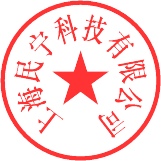 投标人名称（公章）：上海民宁科技有限公司     招标编号/标段号：  XJGRXD2023-039/二包4567891011121314投标人代表签字：15序号产品名称产品参数产地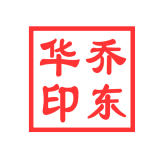 单位数量备注1风力灭火机发动机：两冲程风冷汽油发动机；出口风量 0.56m3/s；发动机转数 11000r/min；有效灭火距离 310cm；启动时间 5s；标定转数耳旁噪音 98dB（A）；距风机中心 2.5m 处风速 33m/s；一次加油连续工作时间 120min；耗油率 490g/kW/h；标定转速下手传振动加速度1.8m2/s整机净质量与风功率比 5.6kg/kw；风机效率 63%；出口风流 110m/s；启动方式为手拉绳启动；启动温度范围： -30℃至 40℃;燃油为 90#汽油与二冲程车用机油的混合油；工作方式：背负式。上海台185佐证件投标文件P152-1532风水灭火机发动机：两冲程风冷汽油发动机；出口风量 0.55m3/s；发动机转数 11000r/min；有效灭火距离 300cm；启动时间 5s；标定转数耳旁噪音 100dB（A）； 距风机中心 2.5m 处风速 33m/s；一次加油连续工作时间 30min；工作方式：便携式；耗油率 495g/kW/h；上海台11佐证件投标文件P154-155单金属燃油箱容积 1.45L；启动方式为手拉绳启动； 配有手油 泵启动更快；燃油为 90#汽油与二冲程车用机油的混合油；配置喷水装置，水囊容积 22L；采用快速连接， 实现一机灭火， 多人供水，进行风水灭火。3高压细水雾灭火机汽油机功率（HP）： 1.8，起动性能 3s；最大流量（L/min）： 5.3；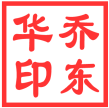 水袋容积（L）22，每台机配 3 个移动水袋；射程：雾化（m）8.1直流(m)13；噪音(dB(A))：95；额定工作压力(MPa)：6.0，最大压力 8.5MPa；枪体结构：三节伸缩杆，最大长度(m)1.4；净质量( kg)12；高压泵采用铜质泵头， 每个高压接口采用铜质快速接头；一袋水连续工作时间( min)5.2；背架： 304#不锈钢；喷头转换方式：旋转式；背带性能：双肩背带，背带承重70kg；自动自吸距离(m)：7；更换水袋时间(s)：5；启动方式：手拉绳动启动。水袋参数：水袋背包材质： 军绿色高强度防水 面料； 水袋材质： 采用 PVC 材料热粘而成，抗摔耐磨；上海台144佐证件投标文件P156-157容积：容积 22L；水袋尺寸（mm）： 380×300×190；携带方式：采用双肩背负。4高压脉冲水枪满装的喷雾灭火器组件重量 23KG（不计压缩空气和瓶阀重量）；灭火枪重量 3.0KG；容积 9.0 公升；压缩空气瓶（体积/压强） 1 公升/300 巴；使用压强（动态的） 7.0-7.5 巴；灭火剂喷射范围 13 米；灭火剂消耗率 0.4-0.45 公升/秒；使用时间 22s；灭火剂：水+6%水成膜泡沫。配件： 每 5 台配备 1 台专用高压充气泵。上海支135佐证件投标文件P1585灭火水枪外背包采用迷彩军绿色高强度防  水面料加工， 内水囊采用 PVC 材料热粘而成，抗摔耐磨；容积 20L；背包采用双肩背负；根据人体可调节背带长度， 结实耐用，防漏收效果好；出水口采用不锈钢快速接头， 密闭 性能好，采用高压水管与水枪链接；枪体前部设计有可挂扣， 方便携带 使用， 枪体进水口和枪头采用金属 材质，增加强度和磨损，单喷头， 通过旋转方式可以实现直射、散射功能；枪体并实现往复均出水（在抽和推进时，水枪都能喷射），空载起动摩擦力 2.3N，上海支102佐证件投标文件P159最大射程 11m，喷水量 115cm3，整套水枪总质量 0.35kg。6移动水泵灭火系统发动机型式： 二冲程强制风冷式汽油机，安装有快速启动的减压阀；发动机动力 8HP/8700 r/min；具有自发电、充电功能；扬程230米（出水口压力）2.30MPa；最大射程 37.0 米；汽油机综合油耗 3.5L/h；发动机冷机启动性能 6s；油箱容积 20L；最大流量 6.8L/s；配件：专用高压水带、吸水管 1 根。上海套61佐证件投标文件P160-1617移动蓄水池移动水池容量： 2000L；材质：聚氨酯涂层织物；纱线粗细： 1000D×1000D，织物密度： 18×18，特点： 强度高、重量轻、无毒、无 味、不污染水质、耐老化性耐水性良好；纤维含量： 100%；断裂强力：经向 80kN/m、纬向75kN/ml；涂层剥离强力： 经向 2.5kN/m 、纬向 2.3kN/ml；低温冲击：无裂缝、不分层；焊缝强力： 75kN/m。上海个6佐证件投标文件P1628油锯发动机：二冲程风冷发动机，功率 2.5kw；发动机常温启动性能 5s；锯切效率 85cm2/s；锯切燃油消耗率 78g/m2；上海台117佐证件投标文件P163-离合器结合转速 1.5 倍；主机比质量 1.8kg/kw；发动机最低燃油消耗率530g/kw·h；耳旁噪音 100dB(A)；泵油方式：链条润滑自动泵油；油箱容积： 1.0L(塑料油箱外加护罩）；最高转速 6500 r/min；净重量 6.7kg；锯链刻度： 3/8""；导板长度： 18"。1649割灌机形式：硬轴、双肩侧挂式；发动机最大功率 1.5kw，发动机排量 35.8cc；手把振动 1.8m/s²;耳旁噪音 97dB(A)；变速箱壳体温升 35℃;整机净质量 9.0kg；燃油消耗率 59g/m²;启动方式：手拉绳启动；配置环保四冲程发动机。上海台105佐证件投标文件P165-16610便携式发电机(大功率)频率： 50（Hz）；额定电压： 220v/380v；产品认证： CE；相数：单三相；起动方式：电启动；输出电压： 220V/380V；最大功率 25KW；额定功率 10KW；额定频率： 50Hz；发动机： 类型： 双缸风冷， 四冲程，OHC 顶置式气门；排量 670cc；重庆台28佐证件投标文件P201-206机油/油箱容量 1.6L；油箱容量 30L；启动方式：手起动和电启动；距 7 米处噪音 76dB（A）；点火方式：无触点晶体管点火；附件： 电瓶 1 个、移动轮 4 个、维 保工具 1 套、机油漏斗 1 个、专用插头 3 个；尺寸 900×600×680mm；净重/毛重 155/170Kg。11发电机机组结构：框架型、手推两大轮；额定功率 7.5KW；最大功率 8.2KW；额定频率 50Hz；额定电压 220V；励磁方式：有刷；油箱容量/工作时间 25L/7 小时；发动机形式：单缸四冲程、风冷；排量 439cc；燃油型号： 90#车用无铅汽油；润滑油型号： SAE15W/40；润滑油容量： 1.1L；启动方式：手拉启动/电启动；电启动电瓶容量≥9Ah；机组尺寸 760×535×545；包装尺寸约 780×550×570；净重/毛重 82/85。重庆台10佐证件投标文件P207-21312北斗定位仪GPS 性能： 72 通道；北斗 B1、GPS L1、GLONASS L1 支持 SBAS，定位精度：单点定位< 3-5 米(2DRMS)，1-3 米(MSAS/WAAS/EGNOS)。GPS 模式：支持室内模拟定位，支持北斗单独解算， 支持用户自定义北京个130佐证件投标文件P214-239定位模式。电源：三种供电方式：两节 AA 碱 性电池可工作 12 小时以上、两节 AA 镍氢电池可工作 15 小时以上、 锂电池可工作 20 小时，支持 USB供电。屏幕特性及按键： 不得小于 2.4 英寸 TFT 彩色非触摸屏幕， 阳光下可读， 240×320 像素。数据通讯与存储：数据接口-USB、支持 NMEA0183 输出；存储-4G 内存、支持 MicroSD/Micro SD 卡，可扩展至 32G。导航： 内置全国高等级路网图， 村 级以上城镇点图， 支持直线和沿路 导航， 内置各种兴趣点信息， 支持 兴趣点查询和导航(有地图厂家授权)。坐标系统：支持 WGS84、北京 54、 西安 80、CGCS2000 和用户自定义 坐标系统， 配套软件： 配备 GIS 数 据处理软件-GIS OFFICE 软件，采 集后数据成图、编辑属性特征库。 兼容 gmt、gmf 等数据格式，同时 兼容 Shp、mif、dxf、csv 通用数据格式。13灭火机加油器配置构成： 汽油桶 1 个、内置机油 桶 1 个、加油枪 1 个、输油软管 1个、专用背带 1 套。汽油桶容量： 20L；汽油桶颜色：军绿色；汽油桶材质：高品质铁+迷彩背套（带反光条）；汽油桶尺寸（长×宽×高）： 420上海个233佐证件投标文件P167×200×440mm；内置机油桶容量(±0.1）： 1L；加油枪： 铁质， 配有前后手柄， 加 油时通过往复推拉前后手柄进行加油；输油软管：长度 845mm；直径(±1）： 17mm；净质量： 5.5kg；配有高强度橡胶软管，连接加油枪。14背油桶汽油桶 1 个、专用背带 1 套组成。汽油桶容量(±1）（L）： 20；汽油桶颜色：军绿色；汽油桶材质：铁质；汽油桶尺寸（长×宽×高）(±20）（mm）： 420×200×440。上海个99佐证件投标文件P16815手提式灭火器规格型号： MFZ/ABC5；灭火剂量： 5±0.1；喷射时（S）： 13；喷射距离（m)：3.5；使用温度(℃)： -20～+55；工作压力（MPa)：1.2；水压试验压力（MPa)：2.1；灭火级别： 3A，89B。江西个100佐证件投标文件P173-18416推车式灭火器型号规格： MFTZ/ABC35；灭火剂量： 35±0.7kg；喷射时间： 30S；喷射距离： 6.0m；喷射滞后时间： 5s；喷射剩余率：≦10%；灭火级别： 6A 233B；使用温度： -20℃-55℃;工作压力： 1.2MPA；水压试验压力： 2.1MPA。江西个20佐证件投标文件P185-19417移动消防站设备尺寸 360×200×40cm；材质：钢制，加厚板材 ;开启方式：双开门；功能：可移动；层数： 3 层；配套消防器材：消防铲、消防斧、 消防桶、防火面具、强光手电、安 全绳、灭火器、消防钩、水带、水枪等。上海套22佐证件投标文件P17018野外炊事用具野外炊具包含厨具用具， 包含移动组合灶具，八人使用的锅碗瓢盆等；移动组合灶具有灶台、拆卸组合支 架、吸烟烟筒组成，灶体台采用  2.7mm 的钢板弯曲一次成型，炉台高度 45cm；设计有满焊的排烟口，均匀落灰   网，加大添柴口，灶台外径 63cm， 配有便携口径 70cm 的行军锅，配  锅盖， 可满足多人同时使用， 适用 于就地取柴， 设计有吹风口， 可外 用使用风机送风，并可同时烧煤炭，可快速拆卸，占用空间小。配置塑料水桶 2 个；容量： 20L，温度范围：适用于 0 度-65 度，无 异味。筷子、勺子、叉子为高纯不 锈钢、盒子为精铝合金， 配置不锈 钢双层碗 10 个；筷子级汤勺组合 套具 10 套，餐用不锈钢刀具及炒 具 2 套和不锈钢抗菌防霉切菜板 2个，方便携带。上海套9佐证件投标文件P17019望远镜(高倍)放大倍率： 20-60X，物镜口径： 80mm，武汉台8佐证件投观察角度： 45 度，出瞳距离： 18mm@20x最近调焦距离： 7m，配 TP36 望远镜专用三脚架。标文件P195-19720望远镜（低倍）放大倍率： 10X；物镜口径： 50mm；视场 m/1000m：114；视场角度： 6.5 度；出瞳距离： 20mm；最近调焦距离： 6m；镀膜类型： 全宽带多层镀膜（FMC）；棱镜系统：保罗；调焦方式：双目调；防水等级： BSW-7。武汉台2佐证件投标文件P198-20021旋翼无人机起飞重量： 958 克尺寸： 折叠（不带桨） ：长 231.1 毫米，宽 98 毫米，高 95.4 毫米； 展开（不带桨） ：长 347.5 毫米，宽 290.8 毫米，高 107.7 毫米最大上升速度： 8 米/秒最大下降速度： 6 米/秒最大水平飞行速度（海平面附近无风）： 21 米/秒最大起飞海拔高度： 6000 米最长飞行时间： 43 分钟（该续航时间在受控测试环境下测得）最长悬停时间： 37 分钟（该续航时间在受控测试环境下测得）最大续航里程： 28 公里最大抗风速度： 12 米/秒工作环境温度： -10℃ 至 40℃卫星导航系统： GPS + Galileo +BeiDou机载内存： 8GB（可用空间约安徽架3佐证件投标文件P244-2497.9GB）影像传感器哈苏相机： 4/3 CMOS，有效像素2000 万中长焦相机： 1/1.3 英寸 CMOS，有效像素 4800 万长焦相机： 1/2 英寸 CMOS，有效像素 1200 万镜头哈苏相机视角（FOV）： 84°;等效焦距： 24 mm；光圈： f/2.8 至f/11；对焦点： 1 米至无穷远中长焦相机视角（FOV）： 35°;	 等效焦距： 70 mm；光圈： f/2.8；对焦点： 3 米至无穷远长焦相机视角（FOV）： 15°;等效焦距： 166 mm；光圈： f/3.4；对焦点： 3 米至无穷远视频：普通、慢动作： 100 至 6400（普  通色彩） ；400 至 1600（D-Log）；100 至 1600（HLG）夜景： 800 至 12800（普通色彩）照片： 100 至 6400电子快门： 8 秒至 1/8000 秒最大照片尺寸； 5280×3956照片拍摄模式及参数图片格式： JPEG/DNG（RAW）数字变焦（仅普通录像模式、探索模式） ：哈苏相机： 1 倍至 3 倍；中长焦相机： 3 倍至 7 倍；长焦相机： 7 倍至 28 倍。22火场侦察无人机最大续航时间 90 分钟；最大飞行速度 120km/h；安徽架12佐证件投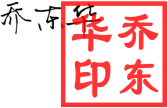 飞行抗风能力 12m/s；测控传输距离 30km（通视条件下）可在强磁环境下稳定工作。标文件P240-24323物资储备架材质： 钢材， 环保喷塑，经防腐抗锈蚀处理，每层载重 350kg，每组规格： 2000mm×2000mm×600mm。每层垫板为 0.5mm 金属板材，配有支撑龙骨。支柱、横担梁为 1.2/1.5mm 钢材，可自行上下调节高低空间，分四层。上海套13佐证件投标文件P168-169